                Medlem af Dansk Firmaidrætsforbund 
              Spar Nord regnr. 9056 kontonr. 4574 898 094
          -find os på www.hgfi.dk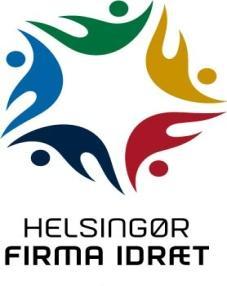 Helsingør Firma Idræt
Repræsentantskabsmøde 2021 Beretninger fra udvalg 2020 
Idrætsafdelingen (Ansvarlig: Pia Lindgaard Agger).Året har været delt i to. Vi startede godt med aktiviteter i badminton, billard, bordtennis, fiskeri, fodbold, stavgang og vores nye idrætsgren padel.
Petanque og dart er ikke rigtig kommet op at køre i år.
Men vi måtte så lukke ned for al idræt pga. covid-19 i efteråret, og vi er stadig ikke kommet i gang endnu.
Vores traditionelle nytårsgåtur 1. januar 2021 blev aflyst.
Vi afholdt julemærkemarchen i december 2020, men under andre forhold end vi plejer.
Detaljerne fra de enkelte idrætsgrenes aktiviteter fremgår af udvalgenes bidrag til beretningen nedenfor. Med en ekstraordinær indsats igen i år fik vi holdt liv i vores fodbold, og det ser ud til at have båret frugt med flere nye tilmeldte hold i 2021.Idrætterne kan i øvrigt følges på Helsingør Firma Idræts hjemmeside: www.hgfi.dk, hvor programmer og resultatlister løbende opdateres.
En stor tak til samtlige idrætsudvalg for det store arbejde, der er udført i årets løb.
Uden jer – ingen Helsingør Firma Idræt.Badminton (Ansvarlig: Svend Erik Pedersen).Udvalget består uændret af fire personer, formand Svend Erik Pedersen, Jørgen Kjeldsen, Carsten Bauer og Flemming Bech.Badmintonspillerne har igen i 2020 dyrket deres sport i Badmintonhallen på Nordre Strandvej – i de perioder hallen ikke har været lukket på grund af COVID-19 restriktioner. Badmintonhallen var lukket fra den 12. marts 2020 til den 9. juni 2020, hvorefter den blev åbnet med restriktioner.  
På grund af disse skærpede restriktioner gældende fra oktober måned 2020 måtte vi fra uge 44 og frem til ny nedlukning den 9. december 2020 kun benytte 4 af 6 baner i hallen.Mange medlemmer ønsker at benytte de samme baner hos os år efter år. Enkelte falder fra, men så kommer der heldigvis nye til – og nogle af disse tilmelder sig også vores løbende turnering og mesterskabsstævne.  Banetiderne i Badmintonhallen har igen i 2020 været onsdag og fredag aften samt lørdag morgen. Vi må som tidligere år konstatere, at tiderne onsdag og fredag aften er meget efterspurgte og morgentiderne lørdag er vanskeligere at afsætte.I forbindelse med den årlige ansøgning i maj måned om banetider søgte vi igen om at få vores onsdagstid kl. 17-18 tilbage samt 2 tider ekstra lørdag kl. 10-12. Vi blev atter ikke tilgodeset med nogle af vores ønsker.Altså havde vi de samme tider som sidste år – 66 baner i alt. Heraf blev de 38 baner besat fra sæsonstart og efterfølgende er yderligere 2 baner besat i 2020.Det er en tilbagegang i forhold til sidste sæson, hvor vi endte med 51 besatte baner.På grund af COVID-19 nedlukningen i marts forlængede vi sæsonen med maj og juni måned, som kompensation for den mistede spilletid. Derudover blev der åbnet mulighed for at spille mandag aften fra kl. 19-21 i juli og august måned. Og det er måske grunden til, at ingen af badmintonspillerne har ønsket tilbagebetaling af aktivitetskontingent. Umiddelbar før nedlukningen blev der udsendt indbydelse til Helsingør Mesterskaber til afholdelse den 19. april 2020, men stævnet måtte vi naturligvis aflyse.Af den løbende turnering 2019-20 i herredouble blev de 3 første runder afviklet planmæssigt på søndagene 27/10-19, 17/11-19 og 5/1-20. Sidste runde søndag den 15. marts 2020 måtte vi udsætte. Den blev afviklet søndag den 4. oktober 2020 med præmieoverrækkelse, men uden den vanlige fællesspisning. Vinderen af den stærkeste pulje (HD 1) blev Torben Berthelsen, Adm El-Tech og Jan Olsen, Coloplast. HD 2 blev vundet af Andreas Bauer, HV-Turbo og Michael Christensen, enkeltmedlem, mens vinderne i HD 3 blev Klaus og Mathias Brandt, begge enkeltmedlemmer.Slutstillingen i alle 3 puljer kan ses på vores hjemmeside.Turneringen er blevet gennemført hvert år siden den allerførste gang i 1987/88. Først som en ren singleturnering, siden med både singler og doubler og nu som en ren herredoubleturnering. Men i 2020-21 bliver der ikke afviklet nogen turnering. Indbydelsen var udsendt og turneringsprogrammet lagt med afvikling over 5 runder og med 14 deltagende par fordelt i 3 puljer. Men COVID-19 restriktioner betød, at vi måtte aflyse turneringen.Billard (Ansvarlig: Peer Gertsen).Billard i 2020 blev også voldsomt Coronaramt.
Enkeltmandsturneringen kunne ikke færdigspilles, så da der blev åbnet lidt op, blev der arrangeret en Skomagerturnering for de tilmeldte.
Claus sørgede for lidt godt at spise, så vi kunne have lidt hyggeligt samvær.
Til Holdturneringen var der formentlig pga. Corona, kun få tilmeldte, så det var ikke muligt at spille i 2 divisioner.
For at få jævnbyrdige kampe, fik holdene tildelt et handicap beregnet ud fra spillernes gennemsnit, hvilket fungerede fint.
Enkeltmandsturneringen blev sat på stop i december, og det vides pr. 28. februar ikke, hvornår spillet kan genoptages.Bordtennis (Ansvarlig: Jan Thomsen).Vi startede sæsonen 2019-20 op med træning og løbende single turnering fra den første tirsdag i september til vi begyndte med holdturnering tirsdag d.3. oktober. Der er kun holdt to klubstævner i lokalerne på Løvdalsskolen. En lørdage med efterfølgende spisning i HFI-centret på Hymersvej og et handicapstævne tirsdag før jul.Holdturneringen 2019/20 blev spillet med 5 hold af 3 spillere, turneringen blev afviklet som en dobbelt turnering. Dette er et hold mindre end sidste sæson. Vi nåde lige at afvikle sidste spillerunde, før vi måtte lukke ned pga. Corona, der var dog en del udsatte kampe, der ikke nåde at blive afviklet.Resultat af den løbende turnering efter sidste runde 26/3 2020 blev for 3 mandshold
1. Mix 1
2. Kosan TeknovaOver hele sæsonen afviklede vi løbende single turnering, hvor man hver tirsdag, spiller med så mange forskellige som muligt for flest mulige point. 3 point for en sejr og 1 point til den tabende for at spille. Dette giver rigtig mange gode kampe. Resultat af single turnering.
1. Carsten Pedersen med 236 point , 84 kampe, 76 vundne og 8 tabte
2. Jes Thomsen med 230 point, 104 kampe, 63 vundne og 41 tabte Vi er meget glade for bordtennis klubbens lokalerne på Løvdalsskolen, som vi bruger tirsdag aften fra kl.17.00 til 20.00 hele vinterhalvåret. Bordtennisudvalget er 
Formand Jan Thomsen
Carsten Pedersen står for program og stillinger
Marius Jensen står for Premier og enkeltturnerings afvikling En tak til alle i bestyrelsen i HFI for den hjælp og opbakning, som  jeg altid bliver mødt med.  Dart (Ansvarlig: P.t. bestyrelsen)Vi har fået nye dartskiver og belysning, men desværre hoppede vores dart interesserede pludselig fra. Vi har derfor via Facebook haft slået en “efterlysning” op, men desværre er det endnu ikke lykkedes os at finde nye interesserede. Fiskeri (Ansvarlig: Peer Gertsen).

Vi tilbyder fisketure via Firmaidræt Storkøbenhavn (FSKBH), som har mange spændende tilbud – se vores hjemmeside under “Fiskeri”.Fodbold (Ansvarlig: Pia Lindgaard Agger).Starten på fodboldsæsonen 2020 var lidt nemmere i år, da vi efter tilmeldingen blev hele 7 hold. Vi fik lavet en holdturnering og fremtryllet en dommer. Vi blev dog udfordret med COVID-19 nedlukningsperiode. Derfor måtte vi lave en halvsæson kun med kampe i efteråret. Stor tak til Dennis (dommer) for at stå for indberetning af resultater. Det vi har hørt er, at holdene havde nogle gode kampe og hyggede sig både på og uden for banen. Vinder af turneringen blev:1. Tømrermændene2. FC NordeaVi afholdt en lille komsammen med de ansvarlige for disse hold, hvor vi overrakte dem deres præmier og fik snakket lidt om, hvad vi skulle gøre i 2021.Vi venter med at udsende indbydelser til 2021-turneringen, indtil vi ved, hvordan COVID-19 restriktionerne bliver.Petanque (Ansvarlig: Leif Jensen).Pga. COVID-19 krisen blev der ikke spillet petanque i 2020.Stavgang (Kontaktperson: Grethe Kirkeby).Stavgangsafdelingen er en speciel aktivitet, hvor deltagerne ikke behøver at være medlem af
Helsingør Firma Idræt, men kan deltage i stavgang, ved at betale det samme aktivitetskontingent som alm. medlemmer af Firmaidrætten.Der har i 2020 været ca. 40 tilmeldte stavgængere med mailadresse.
Stavgængerne er opdelt i 3 hold, alt efter helbred og tempo med videre. Men som det er
gældende for alle andre, har også stavgang været udfordret i denne Covid-19-tid.
Covid-19 har naturligvis også medført, at det ikke har været muligt at afholde det traditionelle julearrangement. Men vi håber som alle andre, at det i 2021 bliver muligt at reetablere de sociale aktiviteter omkring afdelingen.Nytårsmarch (Ansvarlig: Claus Mortensen).Arrangementet 1. januar 2020 gik sædvanen tro rigtigt godt, mange glade nye men også en del gengangere deltog i gåturen ca. 130 deltagere. Johnny var igen den glade traktør af varm kakao halvvejs på ruten. Kurt dannede bagtrop og fik alle sikkert ”i havn”, Claus var frontfigur med tempo, hvor alle kunne deltage. Igen i år en stor tak til Vibs og Leif for hjælp med salg af bingoplader samt køkkenmedhjælp ved salg af pølser og div. drikkevarer.Julemærkemarchen (Ansvarlig: Pia Lindgaard Agger).Corona – Retningslinjer – Restriktioner – Pressemøde - Nedlukning – Aflyst – Virtuelt. Ja det var nogle af de ord, vi blev bekendt med i 2020. Det var ord, som vi som arrangør af Julemærkemarchen frygtede. Julemærkemarchen blev virtuel. På vores startsted her i Helsingør kunne man købe startkort samt hente sine bestillinger. Mange deltagere valgte desuden at bestille på hjemmesiden og få ordren sendt til deres hjemmeadresse. 
Deltagerne kunne vælge at gå fra vores klubhus eller gå hjemmefra. 
Der var ca. 140 personer, der havde tilmeldt sig her hos os.
Vores rute var den samme som sidste år, men i år havde vi ikke klubhuset åbent eller lavet lotteri.

Det samlede beløb som blev overført fra alle startsteder i landet var kr. 1.161.111.
Desværre kunne Julemærkemarchen ikke leve op til den målsætning, der var lagt for 2020, men alt i alt taget i betragtning er vi dog tilfredse med det beløb, vi kunne overrække til Julemærkefonden. Vi har igen i 2021 sagt ja til at stå for Julemærkemarchen. Så kom frisk og gå en dejlig tur med familien søndag den 5. december 2021 kl. 9.00.Post – medlemskartotek (Ansvarlig: Pia Lindgaard Agger/Jens Erik Nielsen).2020: Helsingør Firma Idræts indbydelser fra bestyrelse og udvalg er i 2020 udsendt til klubber og enkeltmedlemmer m.v. Disse er også sendt til hjemmeside-redaktør og Facebook-redaktør.Medlemskartoteksholder (Ansvarlig: Jens Erik Nielsen)Medlemskartoteket i SuperNova Online er blevet opdateret på grundlag af indhentede medlemsoplysninger fra vore medlemsklubber. Dette skete senere end normalt på grund af Jens Eriks sygemelding. Dog er indberetning af medlemstal til Centralt Foreningsregister (CFR) og Helsingør kommune sket rettidigt.Der er i årets løb ansøgt om medlemstilskud og lokaletilskud i Helsingør Kommune, ligesom der er ansøgt om medlemstilskud og idrætsgrenstilskud i Dansk Firmaidrætsforbund.
Facebook (Ansvarlig: Bent Hansen).Beretning fra Facebook Registratoren.
Vores Facebook, Helsingør Firmaidræts Facebook, er ikke bedre end det den bliver fodret med. Dog er vi nået langt i bestræbelserne på at blive kendt i det Nordsjællandske område. Vi er gået fra at være totalt ukendt, til en lille smule kendt. Men er det nok? Nej vel... Der bliver indsendt lidt fra bestyrelsen og udvalgsformænd samt enkeltpersoner, men slet ikke i de mængder, der kræves for at være en Facebook side med power på. Der skal mindst sendes noget ud hver eneste uge, både sommer og vinter, før man kan påberåbe sig, at man bliver set.Det kræver også at bestyrelsen, udvalgene, medlemmerne i virksomhederne går ind og laver en ”Synes godt om” på alle opslagene. Det gør, at alle i ens bekendtskabskreds ser, at der er noget der hedder Helsingør Firma Idræt.Vi har i øjeblikket en lille gruppe på 178 personer, der følger os. Men det er bare ikke nok for en organisation af vores størrelse. Vi skal op på omkring 1000 – 1500 følgere. Der er for øvrigt ingen virksomheder, som følger os, hvilket undrer mig meget. Sociale medier bruges af mange unge mennesker, men selvfølgelig også af den ældre generation.Facebook, YouTube og Instagram er klart førende på det globale SoMe-marked, men de kinesiske techgiganter er ikke langt bagefter, målt på antallet af brugere. Her er et overblik over verdens mest populære sociale medier lige nu:
Facebook.  	- 2,2 milliarder månedlige brugere
LinkedIn. 	- 575 millioner registrerede medlemmer, spredt over hele verden
Google+ 	- Annoncer på verdensplan. Overskud 2021 - 249 milliarder kroner.
Twitter.  	- 335 millioner månedlige brugere
YouTube. 	- 1,8 milliarder månedlige brugere
Instagram. 	- 1,0 milliard månedlige brugere
QZone.	- 562 millioner månedlige brugere ”Kinesisk”Tro det eller ej, så er de sociale medier noget, som er kommet for at blive.Det var lige en kort præsentation, af hvad der er sket det sidste år.Hjemmeside (Ansvarlig: Jørgen Kjeldsen).
Hjemmesiden var ikke tilgængelig fra søndag den 26. januar 2020 til lørdag den 8. februar 2020 på grund af et hackerangreb hos firmaet, der hoster vores hjemmeside.Gennem 2020 er hjemmesiden løbende blevet opdateret med bl.a.: nyheder om COVID-19 restriktionernyheder om diverse arrangementerindbydelser og for nogle idrætsgrene mulighed for tilmelding via hjemmesidenresultater fra nogle af de idrætsgrene, som ikke anvender Stævneplannertilretning af fortegnelse over medlemsklubber og enkeltmedlemmerøvrige oplysninger om vores forening Til sidst en opfordring til alle om at besøge vores hjemmeside: www.hgfi.dk, hvormange nyttige oplysninger om vores forening findes.Beretning fra Centerudvalget (Ansvarlig: Claus Mortensen).Der var kun en arbejdsdag i 2020 grundet huset har været lukket ned siden marts 2020. Vi har haft problemer med vand ind gennem taget, dette er muligvis løst med en del silikone samt at inddækning er skubbet på plads. Vi er obs på sagen og afventer, om der kommer mere vand ind. Vibs og Leif har igen i år været flittige på matriklen. En stor tak for det. Kurt står stadig for udlejning med hård hånd også dette fungerer, men som skrevet har der ikke være det store omkring og i huset 2020 grundet nedlukning.Padel (Ansvarlig: Per Nielsen).Vores nye aktivitet har fået en flyvende start, men blev ligesom alt andet pludselig sat på timeout på grund af COVID-19 krisen. Vi spiller hos Xpadel på Industrivej hver fredag kl. 15-17 med tilmelding onsdagen før. Vi spiller “Americano” det vil sige, at der spilles doubler - 4 spillere på hver bane og efter hvert sæt får man ny doublemakker. Hvad er padel?
Et fantastisk boldspil, primært double for fire personer ad gangen.
60% tennis, 20% squash, 20% anden ketsjersport og i alt 100% underholdning. 